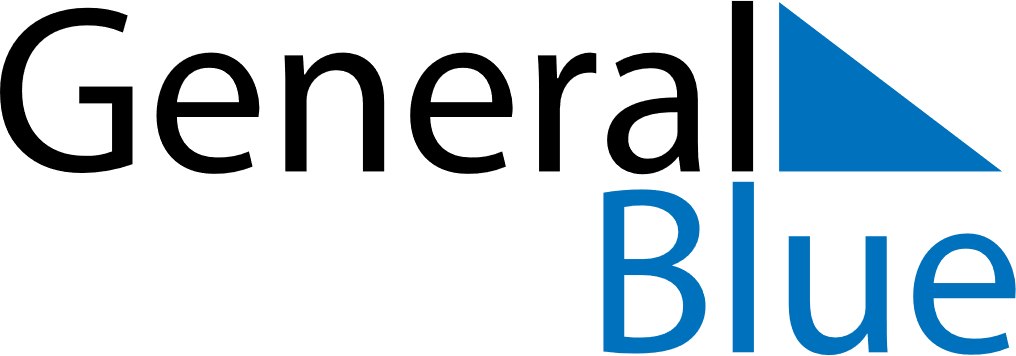 June 2021June 2021June 2021RussiaRussiaSundayMondayTuesdayWednesdayThursdayFridaySaturday123456789101112Russia Day131415161718192021222324252627282930